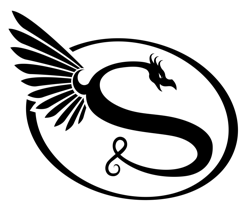 Southwark School    Parent and Family Engagement PolicySchool Year 2020-2021Revision Date: May 18, 2020In support of strengthening student academic achievement, Southwark School receives Title I, Part A funds and therefore must jointly develop with, agree on with, and distribute to parents and family members of participating children a written parent and family engagement policy that contains information required by section 1116(b) and (c) of the Every Student Succeeds Act (ESSA).  The policy establishes the school’s expectations for parent and family engagement and describes how the school will implement a number of specific parent and family engagement activities, and it is incorporated into the school’s plan submitted to the local educational agency (LEA).The Southwark School agrees to implement the following requirements as outlined by Section 1116:Involve parents, in an organized, ongoing, and timely way, in the planning, review, and improvement of programs under Title I, Part A, including the planning, review, and improvement of the school parent and family engagement policy and the joint development of the schoolwide program plan under Section 1114(b) of the Every Student Succeeds Act (ESSA). Update the school parent and family engagement policy periodically to meet the changing needs of parents and the school, distribute it to the parents of participating children, and make the parent and family engagement policy available to the local community. Provide full opportunities, to the extent practicable, for the participation of parents with limited English proficiency, parents with disabilities, and parents of migratory children, including providing information and school reports required under Section 1111 of the ESSA in an understandable and uniform format, including alternative formats upon request and, to the extent practicable, in a language parents understand.If the schoolwide program plan under Section 1114(b) of the ESSA is not satisfactory to the parents of participating children, submit any parent comments on the plan when the school makes the plan available to the local educational agency. Be governed by the following statutory definition of parent and family engagement and will carry out programs, activities, and procedures in accordance with this definition: Parent and Family Engagement means the participation of parents in regular, two-way, and meaningful communication involving student academic learning and other school activities, including ensuring:(A) Parents play an integral role in assisting their child’s learning(B)	Parents are encouraged to be actively involved in their child’s education at school(C)	Parents are full partners in their child’s education and are included, as appropriate, in decision-making and on advisory committees to assist in the education of their child(D) Other activities are carried out, such as those described in Section 1116 of the ESSADESCRIPTION OF HOW THE SCHOOL WILL IMPLEMENT REQUIRED SCHOOL PARENT AND FAMILY ENGAGEMENT POLICY COMPONENTSSection A: JOINTLY DEVELOPEDSouthwark School will take the following actions to involve parents in an organized, ongoing, and timely manner in the planning, review, and improvement of Title I programs, including opportunities for regular meetings, if requested by parents, to formulate suggestions and to participate, as appropriate, in decisions relating to the education of their child and respond to any such suggestions as soon as practicably possible.Parents are invited to an Annual Spring Title I meeting to review and update the parent and family engagement policy and school-parent compact. This year’s meeting was held on May 18, 2020.Parents are invited to an Annual Winter Title I meeting to jointly discuss and review the school budget and priorities for spending the Title I 1% parent set aside funds.Additional opportunities for parents to get involved and provide input are the following:School Advisory Council (SAC) MeetingsMorning Parental Engagement WorkshopsParent SurveysCommunity School-related Meetings and EventsInformal opportunities during Arrival and DismissalBack To School NightSection B: ANNUAL TITLE I MEETINGSouthwark School will take the following actions to conduct an annual meeting, at a convenient time, and encourage and invite all parents of participating children to attend to inform them about the school’s Title I program, the nature of the Title I program, the parents’ requirements, the school parent and family engagement policy, the schoolwide plan, and the school-parent compact. In September 2020, the school will hold its annual Title I meeting during which the following items will be discussed:The State’s academic content standardsThe State’s student academic achievement standardsThe State’s and local academic assessments including alternative assessmentsThe requirements of Title-I Part A including the parent documents and schoolwide planHow to monitor their child’s progress, and How to work with educatorsCurriculum & InstructionSection C: COMMUNICATIONSSouthwark School will take the following actions to provide parents of participating children with (1) Timely information about the Title I programs, (2) Flexible number of meetings, such as meetings in the morning or evening, (3) transportation, child care or home visits, as such services relate to parent and family engagement and may use Title I funds and (4) Information related to the school and parent programs, meetings, and other activities, is sent to the parents of participating children in an understandable and uniform format, including alternative formats upon request and, to the extent practicable, in a language the parents can understand. The Parent and Family Engagement Policy will be posted on the Southwark School Website The Parent and Family Engagement will be posted in the Main Office and additional copies will be made available on the counter.The Parent and Family Engagement Policy will be translated, to the best of our ability, in seven languages:SpanishBurmeseNepaliKhmerChineseVietnameseIndonesianSouthwark will communicate with parents in the following ways:Robo-Calls sent to homesSocial Media - Twitter and Southwark Elementary Facebook pageParental Meetings and EventsDuring Arrival and DismissalFlyers distributed to students to share with familiesSection D: SCHOOL-PARENT COMPACTSouthwark School will take the following actions to jointly develop with parents of participating children a school-parent compact that outlines how parents, the entire school staff, and students will share the responsibility for improved student academic achievement and the means by which the school and parents will build and develop a partnership to help children achieve the state’s high standards.Parents are invited to an Annual Spring Title I meeting to review and update the parent and family engagement policy and school-parent compact. This year’s meeting was held on May 18, 2020.Discussion/Information during 2020-2021’s Back To School NightParticipation through SAC MeetingsParent/Student/Staff SurveysParental Engagement EventsParental Engagement through our seven Bilingual Counselor Assistants (BCAs)Information distributed at Report Card Conferences Section E: RESERVATION OF FUNDSSouthwark School will take the following actions to involve the parents of children served in Title I, Part A schools in decisions about how the 1 percent of Title I, Part A funds reserved for parent and family engagement is spent by:Parents are invited to an Annual Winter Title I meeting to jointly discuss and review the school budget and priorities for spending the Title I 1% parent set aside funds.Back To School NightSAC MeetingsSection F: COORDINATION OF SERVICESSouthwark School will, to the extent feasible and appropriate, coordinate and integrate parent and family engagement programs and activities with other Federal, State, and local programs, including public preschool programs, and conduct other activities, such as parent resource centers, that encourage and support parents in more fully participating in the education of their children by:Southwark ServicesParent and Community EventsOutreach via Community School CoordinatorOutreach via STEP Coordinator and STEP TeamCommunity School-related servicesSouthwark Community Partners OST Programs – Sunrise of Philadelphia, Puentes de Salud, Settlement MusicFriends of Southwark Monthly MeetingsMural Arts Council For Relationships InternsSPARK Art TherapySupportive SolutionsUplift CenterScout Ltd. - BOK facilitiesKun Yang-Lin/DancersEat Right PhillyCHOP- PRAISE ProgramFleisher Art MemorialDrexel University - Incredible Years Program Walnut Street TheaterSouthwark Designated ServicesNortheast Treatment Center (NET)City Year of PhiladelphiaHeadStartSection G: BUILDING CAPACITY OF PARENTSSouthwark School will build the parents’ capacity for strong parent and family engagement to ensure effective involvement of parents and to support a partnership among the school and the community to improve student academic achievement through the following:Providing parents with a description and explanation of the curriculum in use at the school, the forms of academic assessments used to measure student progress, and the achievement levels of the challenging State academic standards; andMaterials and training to help parents to work with their child to improve their child’s achievement, such as literacy training and using technology (including education about the harms of copyright piracy), as appropriate, to foster parent and family engagementAddress the need for parent workshops and greater communication with our families to ensure the academic success and support of our students, by creating a yearlong plan that identifies academic topics by grade clusters, resources needed, specialists, and our intended outcomes in the scope and sequence.Providing assistance to parents of participating children, as appropriate, in understanding topics such as the following:The challenging State’s academic standardsThe State and local academic assessments including alternate assessmentsThe requirements of Title I, Part AHow to monitor their child’s progressHow to work with educators to improve the achievement of their childParental Engagement Workshops, covering topics such as:Literacy BlockReading Levels and Reading TiersReading InterventionsWritingMath BlockFormative Math AssessmentOGAP Math ProgressionsStandards Based InstructionAcademic and other resources within the community and where to find themThe 7 HabitsSouthwark Website and Social Media PagesBack To School NightFall, Spring, and Winter Title I MeetingsReport Card ConferencesMTSS Parent-Teacher MeetingsKindergarten and Eighth Grade Transition MeetingsPSSA Parent MeetingsSection H: BUILDING CAPACITY OF SCHOOL STAFFSouthwark School will provide training to educate teachers, specialized instructional support personnel, principals, and other school leaders, and other staff, with the assistance of parents, in the value and utility of contributions of parents, and in how to reach out to, communicate with, and work with parents as equal partners, implement and coordinate parent programs, and build ties between parents and the school by:School-Based Professional Development in AugustHalf-Day Professional Development where parent survey results are reviewed by staff and strategies for successful parent interaction are discussed. Weekly PLC MeetingsWeekly Common Planning Time MeetingsInstructional Leadership Team MeetingsHealth, Safety & Climate Leadership Team MeetingsSupport Staff Professional Development and Conferencing MTSS Meetings (when applicable)Community School Presentations and UpdatesWeekly Staff UpdatesSouthwark School will provide other reasonable support for parent and family engagement activities under Section 1116 as parents may request through:Interpretive and Translation Services through BCAs and Language LineMeetings with Special Education Department and SELMeetings with ESOL Department and ESOL CoordinatorCounselor MeetingsCommunity School-related ServicesMeetings with principal and/or assistant principalCommunication or meetings with classroom teacherPARENT AND FAMILY ENGAGEMENT POLICY DISCRETIONARY COMPONENTSX	   Provide necessary literacy training for parents from Title I, Part A funds if the school has exhausted all other reasonably available sources of funding for that training.Southwark budgets Title I Parental Involvement funds to advance parental knowledge, understanding, and application of Literacy and literacy-related strategies.X   To maximize parent and family engagement and participation in their child’s education, arrange school meetings at a variety of times or conduct in-home conferences with teachers or other educators who work directly with participating children and parents who are unable to attend conferences at school.Southwark arranges meetings around parent schedules and provides home visits, when applicable, in an effort to maximize parent and family engagement and participation in their child’s education. The Winter Title I Meeting will be held in the BOK gym and Title I funds will be used to serve a Parent Dinner.X   Develop appropriate roles for community-based organizations and businesses, including faith-based organizations, in parent and family engagement activities. As a Community School, Southwark has many robust partnerships that assist in parent and family engagement activities.   Andrew Lukov                    May 18, 2020         Principal Signature				              Date